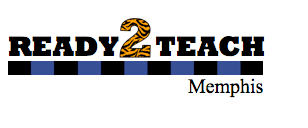 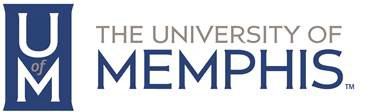 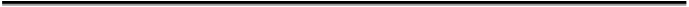 Name: 	Date:  	Lesson Title: 	Lesson Evaluation # 	Date Lesson was taught: 		Lesson was evaluated by	MT 1  2   3	or	RS 1 2Directions: After each formal evaluation, respond to the following prompts. All formally evaluated lessons must have a reflection and the reflections should be emailed to the Residency Supervisor prior to the beginning of the next school day and a copy must be included in your notebook. You must attach the lesson plan to your reflection. Obviously, your typed responses will be longer than the space between the questions.Describe and justify why your instructional strategies and planned supports are appropriate for the whole class, individuals and/or groups of students with specific learning needs.Explain how the design or adaptation of your planned assessments allows students with specific needs to demonstrate their learning.How did your instruction link student experiences, culture and prior learning with what you taught?Explain how you elicited student thinking beyond the literal level. How did they respond to higher order thinking?Describe the following academic language and associated language demands (written or oral) that students needed to understand and/or use to be successful: vocabulary and/or symbols and either syntax or discourse.What portion of your lesson, as you reflect, needed more attention?  Why did it need more attention?If you could teach this lesson to the same group of students again, what are two or three things you would do differently to improve the learning of your students based of their varied needs and characteristics? Explain why you would expect these changes to make a difference in your students’ learning.37